ДОГОВОР N_____оказания услуг по вывозу жидких бытовых отходовг. Ханты-Мансийск                                   "____" __________годаМуниципальное водоканализационное предприятие муниципального образования город Ханты-Мансийск, именуемое в дальнейшем «Исполнитель», в лице директора Молчанова Николая Николаевича, действующего на основании Устава с одной стороны и ________________________________________________, именуемый в дальнейшем «Заказчик», действующий на основании паспорта серии ______________ выдан _______________________года и свидетельства о государственной регистрации права, ________________________________ года с другой стороны, заключили настоящий Договор о нижеследующем: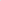 1. ПРЕДМЕТ ДОГОВОРА1.1. Исполнитель обязуется по заданию Заказчика оказать услуги по вывозу жидких бытовых отходов (далее ЖБО) с объекта: ____________________________ в г. Ханты-Мансийке (далее объект), а Заказчик обязуется оплатить эти услуги.1.2. Настоящий Договор заключен на период с _________________ года по ___________________ года и вступает в силу с момента его подписания обеими Сторонами.1.3. Условия оказания услуг:- объемЖБО подлежащих вывозу с объекта, определяется Заказчиком в соответствующей заявке (Приложение №1);- в случае неоплаты Заказчиком услуг в соответствии с условиями Договора, Исполнитель вправе не оказывать услуги;- учет принятых ЖБО производится сторонами на основании подписанных справок (Приложение №2);- прием и вывоз ЖБО производится Исполнителем только в присутствии Заказчика на объекте и выполнении последним условии предусмотренных пунктом 2.7 и разделом 3 Договора;- срок вывоза ЖБО: в течение 3 календарных дней с даты получения заявки (Приложение №1) Заказчика, Исполнителем в период с 8-00 до 17- 00 часов.- Исполнитель извещает заблаговременно Заказчика о дате и времени оказания услугпо телефону Заказчика телефон: _______________________.2. ПРАВА И ОБЯЗАННОСТИ СТОРОН2.1. Исполнитель обязан довести до сведения Заказчика фирменное наименование (наименование) своей организации, место ее нахождения (юридический адрес) и режим ее работы.2.2. Исполнитель обязан своевременно предоставлять Заказчику необходимую и достоверную информацию об услугах по вывозу ЖБО.2.3. У Исполнителя в удобном для ознакомления месте должны находиться:- Правила предоставления услуг по вывозу ЖБО;- сведения о предельных сроках вывоза ЖБО;- тарифы по оказанию услуг по вывозу ЖБО;- гарантийные обязательства исполнителя услуг;- сведения о льготах и преимуществах, предусмотренных законодательством Российской Федерации, актами органов местного самоуправления для отдельных категорий заказчиков (при наличии).2.4. Исполнитель не вправе без согласия Заказчика выполнять дополнительные услуги за плату. Потребитель вправе отказаться от оплаты таких услуг, а если они оплачены, Заказчик вправе потребовать от Исполнителя возврата уплаченной суммы.2.5. Исполнитель обязан оказывать услуги в установленные п. 1.2 и 1.3 Договора сроки.2.6. Исполнитель вправе отказаться от исполнения обязательств по Договору лишь при условии полного возмещения Заказчику убытков.2.7. Заказчик обязан обеспечить свое присутствие на объекте в момент оказания услуг Исполнителем и обеспечить Исполнителю свободный доступ к месту оказания услуг, а также оказывать Исполнителю содействие в оказании услуг. В случае отсутствия Заказчика на объекте в момент оказания услуг, Исполнителем в одностороннем порядке составляется Акт об отсутствии Заказчика на объекте, при этом данный акт будет являться соответствующим документом, подтверждающим надлежащее исполнение заявки Исполнителем.2.8. Заказчик вправе отказаться от исполнения настоящего Договора при условии оплаты Исполнителю фактически понесенных им расходов.3. ЦЕНА И ПОРЯДОК РАСЧЕТОВ3.1. Общая стоимость услуг по Договоруопределяется общей суммой оплаченной Заказчиком в период действия Договора.3.2. Заказчик оплачивает услуги по утвержденному Департаментом городского хозяйства Администрации города Ханты-Мансийска №125/1 от 24.12.2019 года тарифу (с 01.01.2020 года по 30.06.2020 года 121,19 рублей за 1 м3 в том числе НДС, с 01.07.2020 года по 31.12.2020 года 122,52 рублей за 1 м3 в том числе НДС) в следующем порядке: Заказчик вносит 100 % предварительную оплату за планируемый объем ЖБО подлежащих вывозу по заявке Заказчика.3.3. Все расчеты по Договору производятся путем перечисления денежных средств на расчетный счетИсполнителя, либо путем внесения в кассу Исполнителя. 3.4. В случае невозможности исполнения услуг по вине Заказчика они подлежат оплате в полном объеме.3.5. В случае когда невозможность исполнения возникла по обстоятельствам, за которые ни одна из Сторон не отвечает, Заказчик возмещает Исполнителю фактически понесенные им расходы.4. ОТВЕТСТВЕННОСТЬ СТОРОН4.1. Если Исполнитель нарушил сроки оказания услуг (сроки начала и окончания и промежуточные сроки оказания услуг), оговоренные в п. 1.2настоящего Договора, или во время оказания услуг стало очевидным, что они не будут выполнены в срок, Заказчик по своему выбору вправе:- назначить Исполнителю новый срок, в течение которого Исполнитель должен приступить к оказанию услуг и (или) закончить оказание услуг, и потребовать уменьшения цены за оказание услуг;- поручить оказание услуг третьим лицам за разумную;- потребовать уменьшения цены за оказание услуг;- расторгнуть настоящий Договор.4.2. Заказчик вправе потребовать также полного возмещения убытков, причиненных ему в связи с нарушением сроков оказания услуг. Убытки возмещаются в сроки, установленные для удовлетворения соответствующих требований Заказчика.4.3. При обнаружении недостатков в оказанных услугах Заказчик вправе по своему выбору потребовать:- безвозмездного устранения недостатков оказанных услуг в течение суток, с даты обращения;- соразмерного уменьшения цены оказанной услуги;- возмещения понесенных им расходов по устранению недостатков оказанных услуг.4.4. Заказчик вправе расторгнуть Договор и потребовать полного возмещения убытков, если в установленный абз. 2 п. 4.3 настоящего Договора срок недостатки оказанных услуг не были устранены Исполнителем.4.5. Недостатки оказанных услуг, обнаруженные в ходе их предоставления, должны быть устранены в течение суток со дня предъявления требования Заказчика.Иные требования Заказчика подлежат удовлетворению в сроки, установленные дополнительным соглашением, являющимся неотъемлемой частью настоящего Договора.4.6. За нарушение сроков оказания услуг, сроков устранения недостатков услуг, а также иных сроков выполнения обязательств, установленных настоящим Договором или дополнительными соглашениями к нему, Исполнитель уплачивает Заказчику за каждый день просрочки неустойку (пеню) в размере 0,001 процентов от цены оказания услуг.4.7. Исполнитель также несет ответственность за иные нарушения прав Заказчика при оказании услуг в соответствии с законодательством Российской Федерации.4.8. При неисполнении Заказчиком обязанности по оказанию Исполнителю содействия, установленного п. 2.7настоящего Договора, Исполнитель вправе требовать возмещения причиненных убытков, включая дополнительные издержки, вызванные простоем, либо увеличения указанной в Договоре цены услуги.4.9. Во всех других случаях неисполнения обязательств по Договору Стороны несут ответственность в соответствии с действующим законодательством Российской Федерации.5. ФОРС-МАЖОР5.1. Стороны освобождаются от ответственности за неисполнение или ненадлежащее исполнение обязательств по Договору при возникновении непреодолимой силы, то есть чрезвычайных и не предотвратимых при данных условиях обстоятельств, под которыми понимаются: запретные действия властей, гражданские волнения, эпидемии, блокада, эмбарго, землетрясения, наводнения, пожары или другие стихийные бедствия.5.2. В случае наступления этих обстоятельств Сторона обязана в течение 3 дней уведомить об этом другую Сторону.5.3. Документ, выданный Торгово-промышленной палатой, уполномоченным государственным органом и т.д., является достаточным подтверждением наличия и продолжительности действия непреодолимой силы.5.4. Если обстоятельства непреодолимой силы продолжают действовать более 10 дней, то каждая Сторона вправе расторгнуть Договор в одностороннем порядке.6. ИЗМЕНЕНИЕ И ДОСРОЧНОЕ РАСТОРЖЕНИЕ ДОГОВОРА6.1. Все изменения и дополнения к Договору действительны, если совершены в письменной форме и подписаны обеими Сторонами. Соответствующие дополнительные соглашения Сторон являются неотъемлемой частью Договора.6.2. Договор может быть досрочно расторгнут по соглашению Сторон, либо по требованию одной из Сторон в порядке и по основаниям, предусмотренным действующим законодательством Российской Федерации.7. РАЗРЕШЕНИЕ СПОРОВ7.1. Стороны будут стремиться к разрешению всех возможных споров и разногласий, которые могут возникнуть по Договору или в связи с ним, путем переговоров.7.2. Споры, не урегулированные путем переговоров, передаются на рассмотрение суда в порядке, предусмотренном действующим законодательством Российской Федерации.8. ЗАКЛЮЧИТЕЛЬНЫЕ ПОЛОЖЕНИЯ8.1. Договор вступает в силу с момента его подписания обеими Сторонами и действует до полного исполнения Сторонами своих обязательств по нему.8.2. Во всем остальном, что не предусмотрено настоящим Договором, стороны руководствуются действующим законодательством Российской Федерации.8.3. Договор составлен в двух экземплярах, имеющих равную юридическую силу, по одному для каждой из Сторон.8.4. Приложения:8.4.1. Заявка заказчика (Приложение N1).8.4.2. Справка (Приложение N2).9. АДРЕСА И РЕКВИЗИТЫ СТОРОНЗаказчик:__________________,Адрес: г. Ханты-Мансийск _____________________________,Паспортные данные: ______________________ выдан _________________________Телефон: ____________________________.Исполнитель: МП «Водоканал»,628011, РФ, Тюменская область, ХМАО-Югра, г. Ханты-Мансийск, ул. Сирина 59, тел./факс 8(3467) 33-21-12, ИНН/КПП 8601001099/860101001, р/счет 40702810700000000208 в Ф-Л ЗС ПАО «Ханты-Мансийский банк Открытие», г. Ханты-Мансийск, к/с 30101810771620000782, БИК 047162782, ОКПО 26147657.ПОДПИСИ СТОРОН:    Заказчик:                                                                              Исполнитель:    ____________/_______________                                        ____________/ Молчанов Н.Н.     (подпись)       (подпись)          (М.П.)Приложение №1к Договору №42/7оказания услуг по вывозу жидких бытовых отходовот 28 февраля 2019 годаДиректору МП «Водоканал»Молчанову Н.Н.г. Ханты-Мансийск ул. Сирина 59,От ____________________________(ФИО)Адрес проживания:_____________________________ ЗАЯВКА НА ВЫВОЗ ЖИДКИХ БЫТОВЫХ ОТХОДОВ№_________________________________________________________________________________________________________________________________________________;(ФИО Заказчика, телефона и номер Договора)_______________________________________________________________________;(Адрес объекта)_______________________________________________________________________;(Планируемый к вывозу объем ЖБО м3)_______________________________________________________________________;(Планируемая дата вывоза ЖБО)_______________________________________________________________________;(Документ подтверждающий внесение оплаты)Заказчик ____________________                 (ФИО, подпись, дата)Заказчик _______________                                       Исполнитель_________________Приложение №2к Договору №42/7оказания услуг по вывозу жидких бытовых отходовот 28 февраля 2019 годаОБРАЗЕЦЗаказчик _______________                                       Исполнитель_________________                      СПРАВКААвтомобиль  №______________Водитель Ф.И.О._________________Адрес объекта: _____________________________________________________________Объем принятых ЖБО______ м3 Дата   «___»____________2019г.Подпись Заказчика  _____________